ANHIALO 100% MELNĀS JŪRAS DŪŅU ŠĶĪDUMS, 500 ml, 950 ml vai 5 L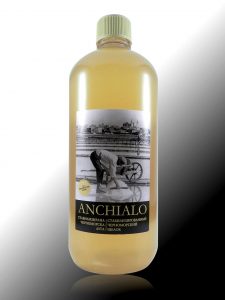 Unikāls dabīgs produkts, kas sastāv no minerāliem un mikroelementiem, kas iegūti no Melnās jūras un Pomorijas sāls ezeriem, bagātināts ar apelsīna ēteriskajā meļļām. Augsts magnija saturs (MgCl2 un MgSO4). Piemērots lietošanai kompresēm, vannām un masāžām SPA & Wellness, fizioterapijas un fitnesa centros, saunās, mājasapstāķļos. Tam ir antiseptiska, reģenerējoša, nomierinoša, barojoša un mitrinoša iedarbība, tas relaksē un uzlabo garastāvokli. Īpaši piemērots taukainai ādai, ar noslieci uz akne. Krāsa un smarža (dažos gadījumos asa) ir dabiska un atšķiras atkarībā no ražošanas gada un mēneša. Lietošana: Vannas – 200-500 ml šķīduma pievienot ar 80 l ūdens pildītā vannā (35º -38 ºC). Baudīt relaksējošo vannu līdz 15-30 minūtēm. Pēc vannas peldes rūpīgi noskalotiet dušā.  Lokālās vannas - 120-150 ml izšķīdināt 5-10 litros ūdens ar temperatūru 37-40 ° C. Vannas pieņemšanas laiks 15-20 min. Masāža – berzējiet ķermeni ar dūņu šķīdumu, izmantojot sūkli. Ļauiet iedarboties 5-10 minūtes, pēc tam noskalojiet ar ūdeni. Kompreses – kokvilnas  audumuvai salveti, kas samitrināts ar šķīdumu, sasilda līdz 40° C, 5-10 minūtes turot to ūdens peldē. Sāpīgu locītavu vai iekaisušo nervu apklāj ar šķīdumu piesūcinātu drāniņu, pārklāj to ar polietilēnu, pārsien ar dvieli vai autiņu. Procedūras laiks no 15 minūtēmlīdz 1 stundai. Kurss 12-14 procedūras.Ieelpošana ar sārma šķīdumu - ieelpošana ar piesātinātu sārma šķīdumu (2–5% pļavas šķīduma ielej inhalācijas ierīcē (vai tējkannā) un elpo 5–7 minūtes) palīdz ar augšējo elpceļu iekaisumu. Šķidruma šķīduma ieelpošana caur īpašu ierīci / inhalatoru / un tādējādi nonāk tieši plaušās. Atvieglot hroniska bronhīta un citu elpošanas ceļu slimību ārstēšanu.SVARĪGI: Šķīdumu uzsildī ttikai ūdens peldē, nepārsniedzot 65 °C (zaudē savas dziedinošas īpašības)! Ar paplašinātām vēnām – tikai aukstas vannas un kompreses! Sargāt no bērniem!100%, Стабилизированный черноморский щелок500 мл, 950 мл, 5 лУникальный природный продукт, состоящий из минералов и микроэлементов, полученных из Черноморского и Поморского соленых озер, обогащенных эфирными эфирными маслами. Высокое содержание магния (MgCl2 и MgSO4). Он обладает антисептическим, восстанавливающим, успокаивающим, питательным и увлажняющим эффектом, расслабляет и улучшает настроение. Особенно подходит для жирной кожи с тенденцией к прыщам. Цвет и запах (в некоторых случаях, острый) являются естественными и варьируются в зависимости от года и месяца производства.Применение щелока улучшает качество окислительно-восстановительных реакций, способствует восстановлению гормонального статуса, усиливает метаболические процессы и стимулирует защитные свойства организма. Стимулирует обмен веществ и играет важную роль для баланса нервной и мышечной систем, уменьшает мышечные боли и предотвращает спазмы, положительно влияет на волосы, кожу и ногти.Известен также терапевтический эффект щелока при многих заболеваниях:заболевания и травмы опорно — двигательного аппарата, ревматические, неврологические;боль в суставах, артрит, артроз, неврит, воспаление брюшной полости, растяжение связок, растяжение связок, переломы, невралгия, плексит, дископатии и др.Мышечные боли, восприятиекожные заболевания — псориаз, прыщи, грибковые инфекции, раны, которые трудно заживают и т. д.простуды и инфекции верхних дыхательных путейвоспаление в полости рта — пародонтоз, афтозный, гингивит и др.геморрой;перхоть.Применение:Ванна. Добавьте 200-500 мл раствора в ванну с заполненной водой емкостью 80 л (35º-38ºC). Наслаждайтесь расслабляющей ванной в течение 15-30 минут. После купания тщательно помойтесь в душе.Местные ванны. Растворите 120-150 мл в 5-10 литров воды при температуре 37-40 ° C. Время ванны составляет 15-20 минут.Массаж - протрите тело раствором грязи, используя губку. Позвольте воздействовать в течение 5-10 минут, затем смойте водой.Компресс - хлопчатобумажную ткань или салфетку помещают в раствор, нагревают в течение 5-10 минутдо 40 ° C вводяной бане. Накройте болезненные суставы или воспаленный нерв пропитанной раствором тканью, накройте ее полиэтиленом, затем оберните полотенцем или пеленкой. Процедура длится от 15 минут до 1 часа. Курс 12-14 процедур.Ингадяция раствором щелока –вдыхание насыщенным раствором щелок (2-5% раствор луги  наливают в прибор для ингаляций (или чайник) и дышат 5-7 минут) помогает при воспалении верхних дыхательных путей. Вдыхание раствором щелока через специальное устройство / ингалятор / и так падает прямо в легкие. Облегчения лечения хронического бронхита и других респираторных заболеваний.ВАЖНО: Раствор подогревать только на водяной бане максимум до 65 ° C (в противном случае теряет свои целебные свойства)! При варикозном расширении вен применяют холодные ванны и компрессы! Хранить в недоступном для детей месте!Подходит для СПА-центров, кабинетов физиотерапии, фитнес-центров, саун, домашнего использования.Физико-химические характеристики (жидкая фаза): Калий (K+) 9 g/kg, Кальций (Ca2+) 0,2 g/kg, Магнезий (Mg2+) 52 g/kg, Натрий (Na+) 43 g/kg, Сульфат (SO4 2-) 57 g/kg, Гидрокарбонат (HCO3-) 3 g/kg, Хлорид (Cl -) 185 g/kg.